Bright Horizon’s Activities for July 2019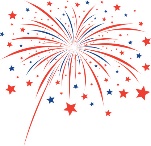 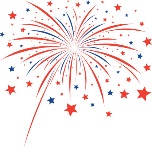 Bright Horizon’s Activities for July 2019Bright Horizon’s Activities for July 2019Bright Horizon’s Activities for July 2019Bright Horizon’s Activities for July 2019Bright Horizon’s Activities for July 2019Bright Horizon’s Activities for July 2019Bright Horizon’s Activities for July 2019Bright Horizon’s Activities for July 2019Bright Horizon’s Activities for July 2019Bright Horizon’s Activities for July 2019Bright Horizon’s Activities for July 2019SundayMondayMondayTuesdayWednesdayWednesdayWednesdayThursdayThursdayFriday  SaturdaySaturdayResidentBirthdaysLyle N.  5thHelen N 28th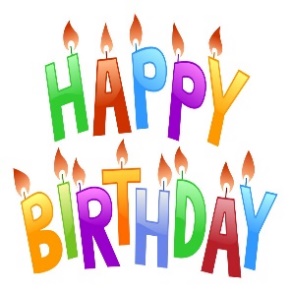 1Mass on TVTriviaExerciseBingo2:00 Piano Music in the Lobby with JoanneWalking GroupOutside (Weather Permitting)GardeningReminiscenceEvening MovieCanada Day!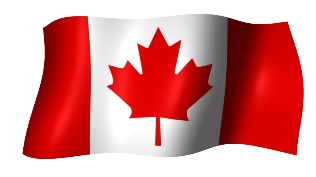 1Mass on TVTriviaExerciseBingo2:00 Piano Music in the Lobby with JoanneWalking GroupOutside (Weather Permitting)GardeningReminiscenceEvening MovieCanada Day!2“Hair Day”Mass on TV10:00 Baking/ Red, White & Blue Trifle CupsGuinea Pig SocialExercise3:30 CountryStore OpenedGardeningBingoEvening Small Talk6:00 Game NightMade in U.S.A. Day!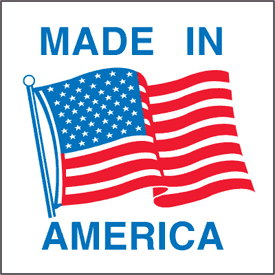 2“Hair Day”Mass on TV10:00 Baking/ Red, White & Blue Trifle CupsGuinea Pig SocialExercise3:30 CountryStore OpenedGardeningBingoEvening Small Talk6:00 Game NightMade in U.S.A. Day!310:00 Catholic Mass with Father CarlosRing Toss on the PatioExerciseSensory(Tasting Test)BingoGardeningBowling on the PatioNails & TalesEvening Small TalkEvening Movie310:00 Catholic Mass with Father CarlosRing Toss on the PatioExerciseSensory(Tasting Test)BingoGardeningBowling on the PatioNails & TalesEvening Small TalkEvening Movie310:00 Catholic Mass with Father CarlosRing Toss on the PatioExerciseSensory(Tasting Test)BingoGardeningBowling on the PatioNails & TalesEvening Small TalkEvening Movie44th of July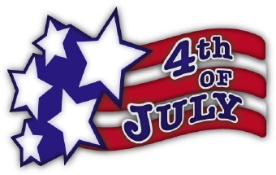 Mass on TVExerciseWhat’s in the bag?12:00 4th of July Cookout with the Cavaliers (Outside, Weather Permitting)BingoGardening3:30 CountryStore OpenedList It!Evening Small TalkEvening Movie5Mass on TVExerciseBingo2:30 Social Hour/Heather Marie LIST ITGardeningAfternoon StretchHelping Around the HouseEvening Small TalkEvening Movie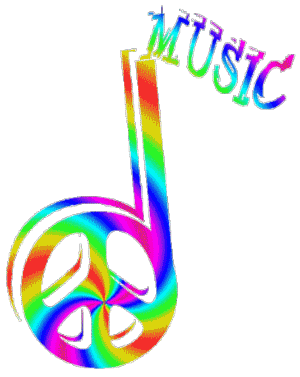 6Mass on TV10:00 Mini GolfBingoExerciseGardeningNoodle Ball3:45 Saturday Mass at ChurchTrivia on the PatioEvening Small Talk6:00 Game Night6Mass on TV10:00 Mini GolfBingoExerciseGardeningNoodle Ball3:45 Saturday Mass at ChurchTrivia on the PatioEvening Small Talk6:00 Game Night7Mass on TVExerciseBingoHelping Around the House1:00 UnitedParish ChurchServiceCoffee SocialGardeningBowling on the PatioNails & TalesEvening Small TalkEvening MovieChocolate Day!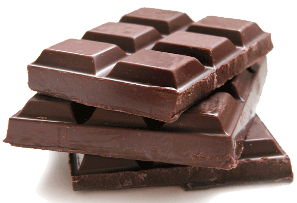 8Mass on TVGames outside on the PatioTriviaExerciseBingo2:00 Piano Music in the Lobby with JoanneWalking GroupOutside (Weather Permitting)GardeningReminiscenceEvening Movie8Mass on TVGames outside on the PatioTriviaExerciseBingo2:00 Piano Music in the Lobby with JoanneWalking GroupOutside (Weather Permitting)GardeningReminiscenceEvening Movie9“Hair Day”Mass on TV10:00 Arts & Crafts/ Painting FireworksGuinea Pig SocialExerciseBingoGardening3:30 Rosary3:30 CountryStore OpenedWalking GroupOutside (Weather Permitting)Evening Small Talk6:00 Game Night10Mass on TVExerciseGardening1:45 Mystery Ride (Weather Permitting)2:30 Yoga BingoBowling on the PatioNails & TalesEvening Small TalkEvening Movie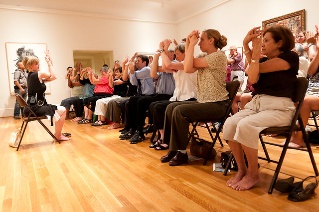 10Mass on TVExerciseGardening1:45 Mystery Ride (Weather Permitting)2:30 Yoga BingoBowling on the PatioNails & TalesEvening Small TalkEvening Movie10Mass on TVExerciseGardening1:45 Mystery Ride (Weather Permitting)2:30 Yoga BingoBowling on the PatioNails & TalesEvening Small TalkEvening Movie10Mass on TVExerciseGardening1:45 Mystery Ride (Weather Permitting)2:30 Yoga BingoBowling on the PatioNails & TalesEvening Small TalkEvening Movie11Mass on TVExercise11:30 Lunch Trip/ Kimball’s What’s in the bag?GardeningBingo3:30 CountryStore OpenedList It!Evening Small TalkEvening Movie12Mass on TVExerciseBingo2:30 SocialHour/ Terry Nally GardeningLIST ITNails & TalesAfternoon StretchHelping Around the HouseEvening Small Talk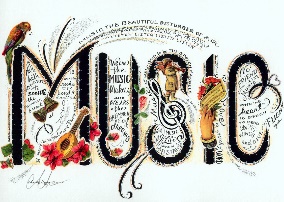 13Mass on TV10:00 Mini GolfBingoExerciseGardeningLemonade & Cookie Social on the PatioNoodle BallEvening Small Talk6:00 Game Night13Mass on TV10:00 Mini GolfBingoExerciseGardeningLemonade & Cookie Social on the PatioNoodle BallEvening Small Talk6:00 Game Night14Mass on TVExerciseBingoHelping Around the HouseGardeningCoffee SocialRing Toss on the PatioEvening Small TalkEvening Movie159:00 Mystery Ride (weather permitting) Mass on TVTriviaExerciseBingo2:00 Piano Music in the Lobby with JoanneWalking GroupOutside (Weather Permitting)GardeningReminiscenceEvening Movie159:00 Mystery Ride (weather permitting) Mass on TVTriviaExerciseBingo2:00 Piano Music in the Lobby with JoanneWalking GroupOutside (Weather Permitting)GardeningReminiscenceEvening Movie16“Hair Day”Mass on TV10:00 Baking/ Red, White & Blue Chex MixGuinea Pig SocialExercise3:30 CountryStore OpenedGardeningBingoNails & TalesEvening Small Talk6:00 Game Night17Mass on TVExerciseSensory (Smelling Test)Bingo2:30 Ice Cream Float SocialGardeningBowling Evening Small TalkEvening Movie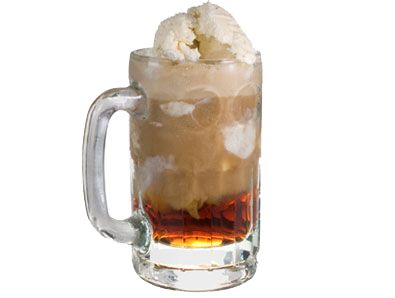 17Mass on TVExerciseSensory (Smelling Test)Bingo2:30 Ice Cream Float SocialGardeningBowling Evening Small TalkEvening Movie17Mass on TVExerciseSensory (Smelling Test)Bingo2:30 Ice Cream Float SocialGardeningBowling Evening Small TalkEvening Movie17Mass on TVExerciseSensory (Smelling Test)Bingo2:30 Ice Cream Float SocialGardeningBowling Evening Small TalkEvening Movie18Mass on TVGardeningExerciseWhat’s in the bag?Bingo3:30 CountryStore OpenedList It!Evening Small TalkEvening Movie19Mass on TVExerciseBingo2:30 Social Hour/ Tony Valley GardeningLIST ITAfternoon StretchHelping Around the HouseEvening Small Talk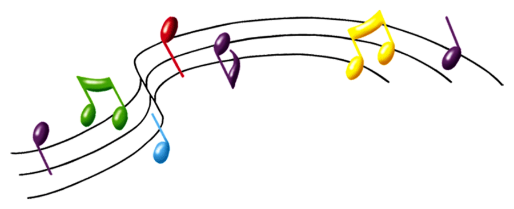 20Mass on TV10:00 Mini GolfBingoExerciseGardening3:45 Saturday Mass at ChurchNoodle BallNails & TalesEvening Small Talk6:00 Game Night20Mass on TV10:00 Mini GolfBingoExerciseGardening3:45 Saturday Mass at ChurchNoodle BallNails & TalesEvening Small Talk6:00 Game Night                 Bright Horizon’s Activities for July 2019                 Bright Horizon’s Activities for July 2019                 Bright Horizon’s Activities for July 2019                 Bright Horizon’s Activities for July 2019                 Bright Horizon’s Activities for July 2019                 Bright Horizon’s Activities for July 2019                 Bright Horizon’s Activities for July 2019                 Bright Horizon’s Activities for July 2019                 Bright Horizon’s Activities for July 2019                 Bright Horizon’s Activities for July 2019                 Bright Horizon’s Activities for July 2019                 Bright Horizon’s Activities for July 2019SundaySundayMondayTuesdayTuesdayTuesdayWednesdayThursdayThursdayFridayFridaySaturday21Mass on TVExerciseBingoHelping Around the HouseGardeningCoffee SocialBowling on the PatioEvening Small TalkEvening MovieNational Ice Cream Day!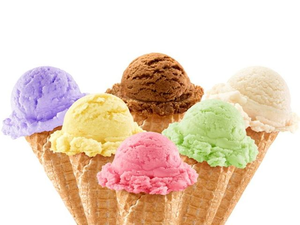 21Mass on TVExerciseBingoHelping Around the HouseGardeningCoffee SocialBowling on the PatioEvening Small TalkEvening MovieNational Ice Cream Day!22Mass on TVBowling on the PatioTriviaExerciseBingo2:00 Piano Music in the Lobby with JoanneWalking GroupOutside (Weather Permitting)GardeningReminiscenceEvening Movie23“Hair Day”Mass on TV10:00 Arts & Crafts/ Patriotic Wind Catcher10:00 Mini GolfGuinea Pig SocialExerciseBingoGardening3:30 Rosary3:30 CountryStore OpenedWalking GroupOutside (Weather Permitting)Evening Small Talk6:00 Game Night23“Hair Day”Mass on TV10:00 Arts & Crafts/ Patriotic Wind Catcher10:00 Mini GolfGuinea Pig SocialExerciseBingoGardening3:30 Rosary3:30 CountryStore OpenedWalking GroupOutside (Weather Permitting)Evening Small Talk6:00 Game Night23“Hair Day”Mass on TV10:00 Arts & Crafts/ Patriotic Wind Catcher10:00 Mini GolfGuinea Pig SocialExerciseBingoGardening3:30 Rosary3:30 CountryStore OpenedWalking GroupOutside (Weather Permitting)Evening Small Talk6:00 Game Night2410:00 Catholic Mass with Father CarlosExerciseGardening2:30 Yoga BingoBowling Nails & TalesEvening Small TalkEvening Movie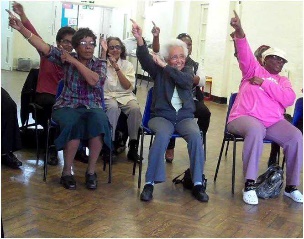 25Mass on TVExerciseWhat’s in the bag?Gardening11:30 Picnic Lunch at the Cathedral of the PinesBingoMini Golf3:30 CountryStore OpenedList It!Evening Small TalkEvening Movie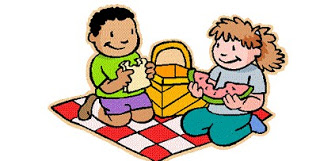 25Mass on TVExerciseWhat’s in the bag?Gardening11:30 Picnic Lunch at the Cathedral of the PinesBingoMini Golf3:30 CountryStore OpenedList It!Evening Small TalkEvening Movie26Mass on TVGardeningTriviaExerciseBingo2:30 Social Hour/ Dick & DawnWalking GroupOutside (Weather Permitting)ReminiscenceEvening Movie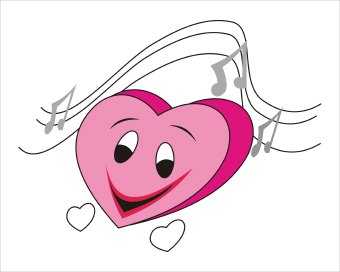 26Mass on TVGardeningTriviaExerciseBingo2:30 Social Hour/ Dick & DawnWalking GroupOutside (Weather Permitting)ReminiscenceEvening Movie27Mass on TV10:00 Mini GolfBingoExerciseGardeningLemonade & Cookie Social Ring Toss on the PatioNoodle BallEvening Small Talk6:00 Game Night28Mass on TVExerciseBingoHelping Around the HouseGardeningCoffee SocialRing Toss on the PatioNails & TalesEvening Small TalkEvening Movie28Mass on TVExerciseBingoHelping Around the HouseGardeningCoffee SocialRing Toss on the PatioNails & TalesEvening Small TalkEvening Movie29Mass on TVTriviaBowling on the PatioExerciseBingo2:30 Resident Birthday Party/Entertainment with Lou & JanGardeningWalking GroupOutside (Weather Permitting)ReminiscenceEvening Movie30“Hair Day”Mass on TV10:00 Baking/ Strawberry Shortcake LasagnaGuinea Pig SocialExercise3:30 CountryStore OpenedGardeningBingoEvening Small Talk6:00 Game NightInternational Day of Friendship!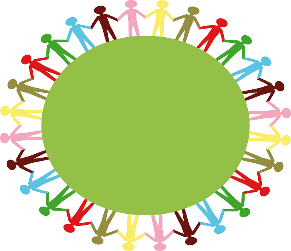 30“Hair Day”Mass on TV10:00 Baking/ Strawberry Shortcake LasagnaGuinea Pig SocialExercise3:30 CountryStore OpenedGardeningBingoEvening Small Talk6:00 Game NightInternational Day of Friendship!30“Hair Day”Mass on TV10:00 Baking/ Strawberry Shortcake LasagnaGuinea Pig SocialExercise3:30 CountryStore OpenedGardeningBingoEvening Small Talk6:00 Game NightInternational Day of Friendship!3110:00 Catholic Mass with Father CarlosExerciseSensory(Tasting Test)BingoGardening2:30 Animal Craze Nails & TalesEvening Small TalkEvening MovieNational Avocado Day!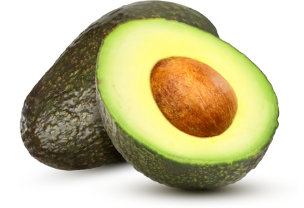 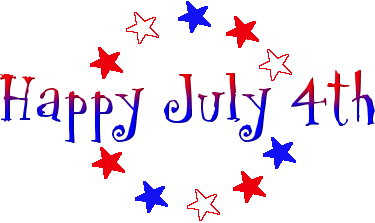 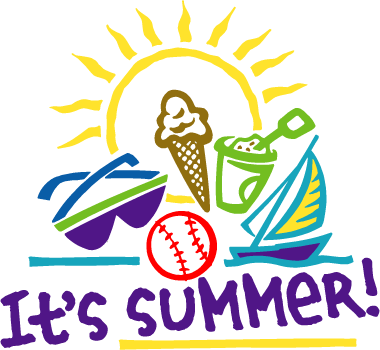 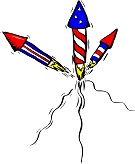 Main EventsCountry Store is open on Tuesday & Thursday - 3:30PM                      Movies will be held on Tuesday & Thursday at 6:00 PM, Saturday at 3:30pm & 6:00pm, Sunday @ 6:00 PM in the TV RoomMain EventsCountry Store is open on Tuesday & Thursday - 3:30PM                      Movies will be held on Tuesday & Thursday at 6:00 PM, Saturday at 3:30pm & 6:00pm, Sunday @ 6:00 PM in the TV RoomMain EventsCountry Store is open on Tuesday & Thursday - 3:30PM                      Movies will be held on Tuesday & Thursday at 6:00 PM, Saturday at 3:30pm & 6:00pm, Sunday @ 6:00 PM in the TV RoomMain EventsCountry Store is open on Tuesday & Thursday - 3:30PM                      Movies will be held on Tuesday & Thursday at 6:00 PM, Saturday at 3:30pm & 6:00pm, Sunday @ 6:00 PM in the TV RoomMain EventsCountry Store is open on Tuesday & Thursday - 3:30PM                      Movies will be held on Tuesday & Thursday at 6:00 PM, Saturday at 3:30pm & 6:00pm, Sunday @ 6:00 PM in the TV RoomMain EventsCountry Store is open on Tuesday & Thursday - 3:30PM                      Movies will be held on Tuesday & Thursday at 6:00 PM, Saturday at 3:30pm & 6:00pm, Sunday @ 6:00 PM in the TV RoomMain EventsCountry Store is open on Tuesday & Thursday - 3:30PM                      Movies will be held on Tuesday & Thursday at 6:00 PM, Saturday at 3:30pm & 6:00pm, Sunday @ 6:00 PM in the TV RoomMain EventsCountry Store is open on Tuesday & Thursday - 3:30PM                      Movies will be held on Tuesday & Thursday at 6:00 PM, Saturday at 3:30pm & 6:00pm, Sunday @ 6:00 PM in the TV RoomMain EventsCountry Store is open on Tuesday & Thursday - 3:30PM                      Movies will be held on Tuesday & Thursday at 6:00 PM, Saturday at 3:30pm & 6:00pm, Sunday @ 6:00 PM in the TV RoomMain EventsCountry Store is open on Tuesday & Thursday - 3:30PM                      Movies will be held on Tuesday & Thursday at 6:00 PM, Saturday at 3:30pm & 6:00pm, Sunday @ 6:00 PM in the TV Room